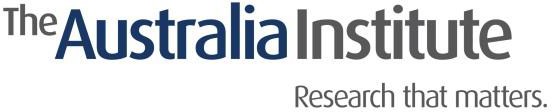 Pokies pub testAustralia has most of the world’s puband club poker machinesDiscussion paperBill Browne Leanne Minshull December 2017ABOUT THE AUSTRALIA INSTITUTEThe Australia Institute is an independent public policy think tank based in Canberra. It is funded by donations from philanthropic trusts and individuals and commissioned research. We barrack for ideas, not political parties or candidates. Since its launch in 1994, the Institute has carried out highly influential research on a broad range of economic, social and environmental issues.OUR PHILOSOPHYAs we begin the 21st century, new dilemmas confront our society and our planet. Unprecedented levels of consumption co-exist with extreme poverty. Through new technology we are more connected than we have ever been, yet civic engagement is declining. Environmental neglect continues despite heightened ecological awareness. A better balance is urgently needed.The Australia Institute’s directors, staff and supporters represent a broad range of views and priorities. What unites us is a belief that through a combination of research and creativity we can promote new solutions and ways of thinking.OUR PURPOSE – ‘RESEARCH THAT MATTERS’The Institute publishes research that contributes to a more just, sustainable and peaceful society. Our goal is to gather, interpret and communicate evidence in order to both diagnose the problems we face and propose new solutions to tackle them.The Institute is wholly independent and not affiliated with any other organisation. Donations to its Research Fund are tax deductible for the donor. Anyone wishing to donate can do so via the website at https://www.tai.org.au or by calling the Institute on 02 6130 0530. Our secure and user-friendly website allows donors to make either one-off or regular monthly donations and we encourage everyone who can to donate in this way as it assists our research in the most significant manner.Level 1, Endeavour House, 1 Franklin St Canberra, ACT 2601Tel: (02) 61300530Email: mail@tai.org.au Website: www.tai.org.au ISSN: 1836-9014SummaryMost countries do not have poker machines. Australia is unusual in using poker machines as its main form of gaming machine, in having so many of them, and in allowing them in non-gambling venues (“pubs and clubs”).Australia has about 0.3% of the world’s population, but 2.5% of its gaming machines. If Japan’s pachinko parlours are excluded, Australia has 6% of the world’s machines.Gaming machines come in a variety of styles and “intensities”. Of these, poker machines (called “jackpot machines”, “fruit machines” or “slot machines” elsewhere in the world) are typically high-intensity because gamblers can lose large amounts of money very quickly – up to $1,200 an hour on some Australian machines.Across the world, most gaming machines are not poker machines. Other styles include machines that simulate lotteries or table games, or machines with such low stakes and payouts that they qualify as “amusements with prizes”. Unusually, Australia’s 196,000 gaming machines are almost all poker machines. Overall, Australia has 18% of the world’s poker machines.About 835,000 of the world’s 1,076,000 poker machines are in dedicated gambling venues, such as casinos, race tracks, betting agencies and slot halls. The remaining 241,000 poker machines worldwide are in non-gaming venues, including 183,000 poker machines in Australia’s pubs and clubs. This represents 76% of the world’s pub and club poker machines.IntroductionAustralians lose more money gambling than anyone else in the world.1 “Higher risk” gamblers – those that are problem or moderate-risk gamblers – make up 1.9–2.8% of the population,2 with news.com.au recently reporting that only Norway and Ireland have a higher rate of higher risk gamblers.3 Problem gambling disproportionately occurs on poker machines.4 People who live closer to poker machines venues are more likely to be problem gamblers.5The number, variety and distribution of gaming machines in Australia is therefore key to understanding our relationship with gambling.The foundation of our study is the World Count of Gaming Machines, an annual worldwide survey of gaming machine numbers commissioned by the Australian gaming technology peak body, the Gaming Technologies Association. The most recent survey was published in April 2017, for the year 2016, and it gives a count of machines by type for each of the world’s 238 countries,6 as well as how many of those machines are “slots” (poker machines), video lottery terminals, video gaming machines, or “other”.7Poker machines allow gamblers to bet on the result of three or more reels being “spun” (in practice, most are digital rather than mechanical, and the result of the spins is determined by a random number generator).8 On poker machines, gamblers cantypically choose how many “lines” to bet on with each spin and how much to bet on each line. Betting the maximum amount on the maximum number of lines can increases losses per hour by up to a hundred times compared to the minimum bet,1 Toscano (2017) Australian gamblers lose a record $24b in a year, http://www.smh.com.au/business/australian-gamblers-lose-a-record-24b-in-a-year-20171201- gzwr30.html2 Productivity Commission (2010) Gambling, p 5.203 Reynolds (2017) The problem Australia just wants to ignore, http://www.news.com.au/lifestyle/real- life/news-life/the-problem-australia-just-wants-to-ignore/news- story/aaae7b457d21f420d4d5330ef73aa0424 See for example Productivity Commission (2010) Gambling, s 5.4 and throughout5 Young, Doran and Markham (2013) Too close to home: People who live near pokie venues at risk,https://theconversation.com/too-close-to-home-people-who-live-near-pokie-venues-at-risk-207716 The survey includes autonomous regions of sovereign states, such as New Caledonia (a collectivity of France), the Åland Islands (a region of Finland) and Macao (a region of China).7 Ziolkowski (2017) World Count of Gaming Machines 20168 See for example Ziolkowski (2017) World Count of Gaming Machines 2016with the potential to lose up to $1,200 an hour.9 Problem gamblers are much more likely to bet a dollar or more per button push than recreational gamblers.10It is the combination of speed of play and money bet per play that sets poker machines apart. Other forms of gambling, like keno, blackjack or betting on the races, may allow for higher value bets, but many fewer bets per hour.11Other gaming machines include machines that simulate lotteries or table games,“amusements with prizes” where the sums of money involved are trivial, games that test or purport to test skill, Japanese pachinko or pachislot machines, and unclassified machines. These are typically lower intensity than poker machines, because they have lower stakes, slower play, higher levels of player engagement, or combination of these factors.The World Count only counts known, legal gaming machines, and only classifies them as poker machines if they are known to be poker machines. Some countries may have poker machines that are illegal, unregulated, unreported, unclassified, or otherwise not included in the World Count (and therefore in this analysis).The World Count observes that Australia has about 2.5% of the world’s legally installed gaming machines, and the survey data shows that Australia has 18% of the world’s legally installed poker machines.The survey also provides data on gaming machines per capita by country. Australia has 123 people per gaming machine, giving it the eleventh highest concentration of gaming machines in the world. Apart from Japan, the nine countries with higher concentrations are all tourist-focused and with very small populations. Most are resort islands.9 In some jurisdictions, depending on regulation. The “player return”, the average amount paid back in the dollar after each bet, also affects how long it takes the average gambler to lose an amount of money. Productivity Commission (2010) Gambling, table 11.110 Productivity Commission (2010) Gambling, s 11.2, table 11.311 Productivity Commission (2010) Gambling, figure 11.2Table 1: Top 11 countries by prevalence of gaming machinesSource: Ziolkowski (2017) World Count of Gaming Machines 2016, p 10, 13This report expands upon the findings of the World Count by considering the locations in which poker machines are available to determine which share of poker machines in each country are found in dedicated gaming venues (like casinos and gambling halls) versus all non-dedicated gaming venues, which can include pubs, sport or social clubs, restaurants, convenience stores, bars and taverns (collectively referred to “pubs and clubs” in this report).Poker machines are not normally the main gaming machine138 countries have gaming machines of some form. However, poker machines are much rarer – having been identified in only 50 countries. 188 countries, about 79%, do not have poker machines.12Among the 50 countries that do have poker machines, in many cases these machines represent a minority of all gaming machines in those countries. People would be much more likely to encounter a video lottery machine, an “amusement with prizes” or another lower intensity machine than a poker machine. By contrast, poker machines represent about 99.8% of all gaming machines in Australia.Figure 1: Countries of the world and their gaming machine lawsFigure 2: Poker machines as a share of all gaming machines in the world12 Ziolkowski (2017) World Count of Gaming Machines 2016Gaming machines per capitaAustralia has an unusually high share of gaming machines – and especially poker machines – given its population. Australia has 0.3% of the world’s population, but 2.5% of the world’s gaming machines.These figures are distorted by Japan’s pachinko and pachislot machines, which make up 58% of the world’s gaming machines. In a pachinko machine, many little metal balls are fed into a pinball-like structure. Depending on where they bounce, the player may win more balls or trigger a bonus award, and at the same time an anime video may play.13 The rate of play is relatively slow: 100 balls may cost 500 yen ($6) and take a minute to filter through the machine. The balls can be traded in for prizes, which must be taken off-premises to be traded for money.Excluding Japan’s machines from the world count (and Japan’s population from world population), Australia has 6.0% of the world’s gaming machines, or twenty times more machines per person than average.Most of the world’s gaming machines are not the high-intensity poker machines that make up almost all of Australia’s gaming machines.Australia has 196,054 of the world’s 1,076,321 poker machines, or 18%.Figure 3: Australia's share of population and gaming machines13 Tang (2012) The big business of Japan’s pachinko parlours,http://www.bbc.com/travel/story/20120815-the-big-business-of-japans-pachinko-parloursTo put these figures a different way, there are 7,056 people per poker machine across the world – or 2,150 people per poker machine if you look only at countries with poker machines. In Australia, there are 123 people per poker machine. In the ACT, there are 86 people per poker machine. In NSW there are 82 people per poker machine.Poker machines in pubs and clubsAustralia is abnormal in allowing poker machines in non-gaming venues like pubs and clubs, instead of limiting them to casinos, race tracks, gambling halls, and the like. By our count, only 12 countries – representing 5% of all countries and 24% of countries with poker machines – allow poker machines in non-gaming venues.Many of these countries still only have a small portion of their poker machines in non- gaming venues. For example, in the USA only about one in twenty poker machines are in pubs and clubs, and in Denmark it is fewer than one in four.Australia and New Zealand are among just a handful of countries that have more poker machines in pubs and clubs than in casinos. Australia has 93% in pubs and clubs; New Zealand has 82%.Western Australia is an anomaly in Australia for restricting its poker machines to casinos. By global standards, however, this is normal. It is the other Australian states and territories that are abnormal.ConclusionAustralia’s disproportionate number of gaming machines, and the choice to use high- intensity poker machines almost exclusively over other, lower-intensity machines, sets us apart from the practice of most of the rest of the world.What makes us unusual even among countries with poker machines is that we permit poker machines in pubs and clubs in all states and territories bar Western Australia, and we place the majority of our poker machines in these venues. Australia’s pub and club poker machines account for 76% of the world’s pub and club poker machines, although we only have 0.3% of the world’s population.Appendix 1: NotesOther machinesCountries without poker machines can also be affected by problem gambling, and identify their own devices – like video lottery terminals, pachinko machines and “amusement with prizes”– as problematic. In some cases, these devices are legally and technically distinct from poker machines, but have been specifically designed to look and feel like poker machines (some are called “slot-style” machines).14Overall, gaming machines that are not poker machines are usually lower-intensity machines. They may involve lower sums of money, be slower to operate, only award prizes and not cash, have interruptions or involve interaction, or otherwise be less likely to create the conditions where problem gambling arises.Dedicated gaming venuesCasinos and other gaming venues also create the conditions for problem gambling, and in some cases are widely available and easily accessible. A dedicated gambling hall with a bar is not necessarily very different to some pubs and clubs in Australia. In addition, a “casino” can be anything from a physically, visually and legally distinct institution to the gambling wing of a hotel.Overall, a venue that has an accepted accommodation, social, dining or entertainment role unrelated to gambling is distinct from a venue that exists exclusively or primarily for gambling.14 Kapralos (2008) Why tribes’ games aren’t slot machines, http://www.heraldnet.com/news/why- tribes-games-arent-slot-machines/Appendix 2: Table of countriesThe Australia Institute wanted to determine what share of the world’s poker machines are in casinos and other dedicated gambling venues versus what share are in pubs, clubs and other venues where gambling is a secondary activity.To do this, we recorded the 50 countries identified in the World Count of Gaming Machines 2016 as having poker machines (“slots”, in the World Count’s terminology), and how many machines they were estimated to have.The Australia Institute went through each country and tried to determine if their known, legal poker machines, as reported by the World Count, were accounted for in casinos, gambling halls and other gaming venues, or if some may be in pubs and clubs.In most cases, this was clear from one of the available methods:Legislation that addressed all gaming machinesLegislation that addressed poker machines specificallyComparing the number of poker machines in dedicated gaming venues as reported by regulators or other credible organisations to the number of poker machines in the country (as reported by the World Count)For example, Cyprus has 4,133 poker machines. Poker machines are prohibited outside of casinos. Therefore 0% of its machines are in pubs and clubs. The Isle of Man has 160 poker machines in the most recent World Count. Its casino has 120 poker machines.We have assumed that the remaining 40 poker machines (25%) are in pubs and clubs.Because of differences in terminology and incompleteness in reporting, these figures are provisional. Details of our sources and reasoning are given below. We found evidence to justify drawing conclusions for 44 of the 50 countries with poker machines.For the remaining six countries, we allocated 50% of poker machines to gaming venues and 50% to pubs and clubs for three of the countries (Moldova, Austria and Spain), and we allocated 100% of poker machines to pubs and clubs for the remaining three (Rwanda, Ireland and The Netherlands). For each country, the decision was based on how much evidence we could find of casino poker machines. In any case, poker machines in these countries represent less than 2% of the world’s poker machines.Table 2: World's poker machines (PMs)Table 3: United States of America's poker machines (PMs)Table 4: Australia's poker machines (PMs)Note: All states’ results have been checked against Australian gambling statistics, 33rd edition. This source differed substantially from the World Count in only one jurisdiction: the Northern Territory. In that instance, the Australian gambling statistics figures have been used.i Regency Casino (n.d.) Slots, http://regencycasino.al/?page_id=43ii Grigoryan (2014) Armenia: Gambling taxing the poor, http://www.eurasianet.org/node/68444iii See for example Lawson (2016) Poker machines make twice the profit in casinos: New study, http://www.canberratimes.com.au/act-news/poker-machines-make-twice- the-profit-in-casinos-new-study-20160317-gnldix.htmliv Casinos Austria (n.d.) Slot machines, p 6, https://www.casinos.at/downloads/Slots-English.pdfv International Comparative Legal Guide (2016) Austria: Gambling 2017, https://iclg.com/practice-areas/gambling/gambling-2017/austria; Schwartz (2016) Gaming in Austria: Overview, https://uk.practicallaw.thomsonreuters.com/6-635-8293vi See for example Belsat (2017) Belarus planning to reduce taxes for casinos and slot machines in 2018, http://belsat.eu/en/news/belarus-planning-to-reduce-taxes-for- casinos-and-slot-machines-in-2018/vii Paepe (2016) Gaming in Belgium: Overview, https://uk.practicallaw.thomsonreuters.com/6-635-9928viii Chatalbashev (2016) Gaming in Bulgaria: Overview, https://uk.practicallaw.thomsonreuters.com/6-635-4308; Gambling Act 2014 (Bulgaria), articles 9(6), 64–70, http://www.dkh.minfin.bg/en/page/9ix LH (2014) When the luck runs out, https://www.economist.com/blogs/banyan/2014/10/casinos-cambodiax Note that in Canada “slot machine” refers to any gaming machine. Hincer (2016) Gaming in Canada: Overview, https://uk.practicallaw.thomsonreuters.com/6-635-9706 Canadian Environmental Health Atlas (n.d.) VLT accessibility, http://www.ehatlas.ca/video-lottery-terminals/exposure/vlt-accessibility; Casino Committee (2008)Regulating gaming in Ireland, p 56-57, http://www.justice.ie/en/JELR/Casino%20(Eng)%20for%20Web.pdf/Files/Casino%20(Eng)%20for%20Web.pdfxi Couccoullis (2016) Gaming in Cyprus: Overview, https://uk.practicallaw.thomsonreuters.com/3-635-8647xii Spillemyndigheden (2017) Danish gambling market statistics, second quarter, 2017, p 15, https://spillemyndigheden.dk/sites/default/files/filer-til- download/danish_gambling_market_statistics_q2_2017.pdfxiii Gambling Act 2008 (Estonia), s 37, https://www.riigiteataja.ee/en/eli/515012016007/consolidexiv Mullenex and Richard (2016) Gaming in France: Overview, https://uk.practicallaw.thomsonreuters.com/9-634-4247xv There is a distinction between Glücksspielgeräte (slot machines), found in casinos, and Geldspielgeräte (gaming machines), found in arcades, restaurants and hotels. Becker (n.d.) Recent developments in German gambling law, https://www.law.kuleuven.be/gambling/documents/becker_recent_developments_in_german_gambling_law.ppt; Hofmann, Spitz and Maier (2016) Gaming in Germany:Overview, https://uk.practicallaw.thomsonreuters.com/1-635-3486xvi Reuters (2011) Key facts on Greek gaming market, https://www.reuters.com/article/greece-betting/factbox-key-facts-on-greek-gaming-market- idUKLDE6510IL20110126; note that a more recent source describes poker machines simply as “permitted”, but only identifies licences for video lottery terminals:Couccoullis and Couccoullis (2016) Gaming in Greece: Overview, https://uk.practicallaw.thomsonreuters.com/8-635-8678xvii Helembai, Bird and Iroda (2016) Gaming in Hungary: Overview, https://uk.practicallaw.thomsonreuters.com/8-635-6641; Court of Justice of the European Union (2015) Hungarian legislation which prohibits the operation of slot machines outside casinos may be contrary to the principle of freedom to provide services, https://curia.europa.eu/jcms/upload/docs/application/pdf/2015-06/cp150069en.pdf; Stradbrooke (2015) Hungary’s new slots plans, considers new online amendments, https://calvinayre.com/2015/06/11/business/european-union-court-slams-hungary-slots-plans/xviii SBS (2012) Factbox: Pokies around the world, http://www.sbs.com.au/news/article/2012/01/23/factbox-pokies-around-worldxix Palace Hotel and Casino (n.d.) Slots lounge, http://palacehotel.co.im/slots-games/xx Mancini (2016) Gaming in Italy: Overview, https://uk.practicallaw.thomsonreuters.com/4-636-9099xxi Law on Games of Chance (Kosovo), article 3(1)(1.4), https://www.kuvendikosoves.org/common/docs/ligjet/Law%20on%20Games%20of%20Chances.pdfxxii European Casino Association (n.d.) Lithuania, http://www.europeancasinoassociation.org/country-by-country-report/lithuania/; Gaming Law 2001 (Lithuania), articles 2(1), 12, http://www.elibrary.lt/resursai/DB/LPD/Istatymai/Istatymai/pd_39a.pdf; LPT (2016) Market update 2016, http://www.lpt.lt/en/reviews-and-reports/xxiii Kitai and Steichen (2016) Gaming in Luxembourg: Overview, https://uk.practicallaw.thomsonreuters.com/6-635-7991xxiv Proenca (2016) Gaming in Macau: Overview, https://uk.practicallaw.thomsonreuters.com/3-634-9931xxv Law on Games of Chance and Entertainment Games, articles 4-5, http://www.finance.gov.mk/files/u11/Law%20on%20games%20of%20chance%20and%20entertianment%20games.pdf; Republic of Macedonia Ministry of Finance (n.d.)Greater security and reduction of grey economy when organizing games of chance, new Law envisages, http://www.finance.gov.mk/en/node/1771xxvi A Class 3 licence is only be granted to dedicated gaming venues, and a Class 3 licence covers operating gaming devices. Classes 1 and 2 cover the manufacture and selling of gaming devices. Gaming Devices Regulations 2011 (Malta), s 11, 32, http://www.mga.org.mt/wp-content/uploads/Gaming-Devices-Regulations-EN.pdfxxvii The Gambling Regulatory Authority Act 2007 (Mauritius), third schedule, http://gra.govmu.org/English/Documents/GRA%20Act%202007%20V%20SP15.pdf; see alsoFinance Act 2015 (Mauritius), p 280, http://www.mra.mu/download/FinanceAct2015.pdfxxviii Mullenex and Richard (2016) Gaming in Monaco: Overview, https://uk.practicallaw.thomsonreuters.com/6-633-8511; Gambling Herald (2016) Why do Monaco laws forbid locals from gambling?, https://www.gamblingherald.com/why-do-monaco-laws-forbid-locals-from-gambling/xxix Law on Games of Chance 2004 (Montenegro), articles 3, 62, http://www.upravazaigrenasrecu.me/1/index.php/en/2014-11-12-11-53-23/lawsxxx Casino Committee (2008) Regulating gaming in Ireland, p 36, http://www.justice.ie/en/JELR/Casino%20(Eng)%20for%20Web.pdf/Files/Casino%20(Eng)%20for%20Web.pdf; Kansspelautoriteit (n.d.) Application form for gaming machine type licencexxxi 144 slot machines in Casino Royal and 12 in Grand Casino: Casinos de Noumea (n.d.) Casino Royal: Slot machines, https://www.casinodenoumea.nc/en/casino- royal/slot-machines; Casinos de Noumea (n.d.) Grand Casino: Slot machines, https://www.casinodenoumea.nc/en/grand-casino/slot-machinesxxxii All single- and multi-venue sites and clubs are identified in the department’s releases. New Zealand Department of Internal Affairs (September 2017) All venues and numbers by territorial authority/district, https://www.dia.govt.nz/diawebsite.nsf/wpg_URL/Resource-material-Information-We-Provide-All-Venues-and-Numbers-by- Territorial-AuthorityDistrict; New Zealand Department of Internal Affairs (September 2017) Society, venue and gaming machine numbers, https://www.dia.govt.nz/diawebsite.nsf/Files/Gambling-Statistics-2016-17/$file/Quarterly-Summary-of-GM-Sept-2017.pdfxxxiii Peruvian Times (2011) Wikileaks: Peru’s gaming sector “wide open” for money laundering, http://www.peruviantimes.com/27/wikileaks-perus-gaming-sector-wide- open-for-money-laundering/12407/xxxiv An Act further Amending Presidential Decree No. 1869, Otherwise Known as PAGCOR Charter 2007 (Philippines), p 19, http://www.pagcor.ph/transparency/docs/pagcor-charter.pdf; see also PAGCOR (2013) PAGCOR Technical Standards for Electronic Gaming Machines v 1.0, http://www.pagcor.ph/regulatory/pdf/PAGCOR%20Technical%20Standards%20version%201%200.pdfxxxv Baciu, Simion and Cosma (2016) Gaming in Romania: Overview, https://uk.practicallaw.thomsonreuters.com/9-635-8908; see also Law no. 124 from 29th of May, 2015(Romania), article Ixxxvi GGRAsia (2017) Singapore in sweeping changes to slot club rules, http://www.ggrasia.com/singapore-in-sweeping-changes-to-slot-club-rules/xxxvii Act on Gambling Games and on the Amendment to Certain Acts 2005 (Slovakia), articles 35(24), 48, https://www.finance.gov.sk/en/Components/CategoryDocuments/s_LoadDocument.aspx?categoryId=389&documentId=859;xxxviii Vilikovská (2011) President signs amended law on gambling in Slovakia, https://spectator.sme.sk/c/20040529/president-signs-amended-law-on-gambling-in- slovakia.htmlxxxix Casino Committee (2008) Regulating gaming in Ireland, p 56-57, http://www.justice.ie/en/JELR/Casino%20(Eng)%20for%20Web.pdf/Files/Casino%20(Eng)%20for%20Web.pdfxl Casinos Avenue (2017) Honiara Coral Sea Resort & Casino, https://www.casinosavenue.com/en/casino/honiara-coral-sea-resort-casino/9513xli Outside of casinos, LPMs (“Limited Pay-out Machines”) are available. South African Department of Trade and Industry (2015) National gambling policy: Final policy, p 78, 81-82, http://www.ngb.org.za/SiteResources/documents/2016/Approved%20%20Published%20National%20Gambling%20Policy%202016%20-%2001%20April%202016.pdfxlii Slot machines are regulated at a regional and federal level. Gisbert and Serebrianskaia (2016) Gambling in Spain: Overview,https://uk.practicallaw.thomsonreuters.com/9-635-1228A complete list of slot machine licence holders is available. Directorate General for the Regulation of Gaming (n.d.) Licensed operators,https://www.ordenacionjuego.es/en/operadores/buscar?field_got_tid=237&field_gat_tid=All&field_gct_tid=All&field_dominio=xliii Casino Cosmopol (n.d.) Stockholm casino games, https://www.casinocosmopol.se/en/stockholm/casino-games; Casino Cosmopol (n.d.) Goteberg, https://www.casinocosmopol.se/en/goteborg; Casino Cosmopol (n.d.) Sundsval, https://www.casinocosmopol.se/en/sundsvall; Casino Cosmopol (n.d.) Malmo, https://www.casinocosmopol.se/en/malmoxliv Lotteri Inspektionen (n.d.) Token machines, https://www.lotteriinspektionen.se/en/permits-and-game-types/gaming-machines/token-machines/xlv Those involving “a predominant element of chance” are permitted outside of casinos, cantonal law permitting. Glarner, Linder and Muller-Studer (2016) Gaming in Switzerland: Overview, https://uk.practicallaw.thomsonreuters.com/0-635-6150xlvi Colorado Limited Gaming Control Commission (2016) Internal control minimum procedures (ICMP), https://www.colorado.gov/pacific/sites/default/files/04%20-%20Slots%20February%201%202016.pdfxlvii The 2017 Florida Statutes, Title XXXIII Chapter 551 SLOT MACHINES, http://www.leg.state.fl.us/Statutes/index.cfm?App_mode=Display_Statute&URL=0500- 0599/0551/0551.html ; Sweeney (2017) Florida Supreme Court rules against slot machine expansion, http://www.sun-sentinel.com/news/politics/florida-politics-blog/fl- reg-supreme-court-slot-machines-20170518-story.htmlxlviii Joyner (2015) Out of the shadows: Video gambling is back in Georgia, https://www.ajc.com/news/state--regional-govt--politics/out-the-shadows-video-gambling-back- georgia/fOaKto7g2EGarxQHDmRILI/xlix Indiana Gaming Commission (n.d.) Illegal gambling FAQs, s 26, https://www.in.gov/igc/files/Gaming_Control_FAQs.pdfl Quad-City Times (2005) Iowa brings gambling ashore, http://qctimes.com/news/opinion/editorial/columnists/iowa-brings-gambling-ashore/article_7c245767-7635-5b18- 9891-f386564f2e56.htmlli McArdle, Levy and Tracy (2015) For amusement only: The availability and distribution of simulated slot machines in an urban centre,http://jgi.camh.net/index.php/jgi/article/view/3928/4059lii Wisely (2014) Michigan doesn’t gamble on slot machine standards, https://www.freep.com/story/news/local/michigan/detroit/2014/12/23/gaming-lab/20788373/; Flory (2014) Welcome to Jackson’s newest home for imitation slot machines, http://www.mlive.com/opinion/jackson/index.ssf/2014/12/brad_flory_column_welcome_to_j.html liii Mississippi Gaming Commission (October 2017) Gaming Devices Report: Slots, http://www.msgamingcommission.com/files/monthly_reports/1017gdrslots.pdfliv Missouri Gaming Commission (September 2017) Detail Gaming Stats – Public Report,http://www.mgc.dps.mo.gov/Casino_Gaming/rb_financials/FY18_FinReport/detail0917.pdflv Center for Gaming Research (September 2017) Nevada’s Gaming Footprint, 1963-2017, http://gaming.unlv.edu/reports/nv_gaming_footprint.pdf; see also Gaming Control Board (September 2017) Gaming revenue report, http://gaming.nv.gov/modules/showdocument.aspx?documentid=12451; Gaming Control Board (2017) Restricted and nonrestricted locations report, http://www.gaming.nv.gov/index.aspx?page=299lvi Lovett (2014) The fight against the slot parlors around the corner, https://www.nytimes.com/2014/05/25/us/the-fight-against-the-slot-parlors-around-the-corner.htmllvii New Mexico Gaming Control Board (2015) Annual report FY2015, p 8, http://www.nmgcb.org/uploads/FileLinks/c3da00ae07fc4a6aa59329988e25bb3d/FY15	Final_1.pdflviii Bloomberg News (2012) New York bars add gambling terminals, http://www.crainsnewyork.com/article/20120629/HOSPITALITY_TOURISM/120629866/new-york-bars- add-gambling-terminalslix Ohio Casino Control Commission (October 2017) 2017 Monthly Casino Revenue Report, http://casinocontrol.ohio.gov/Portals/0/Revenue%20Reports/2017/OCTOBER%202017%20Casino%20Revenue%20Report.pdf  lx Esteve (2013) Oregon Lottery: Slot machines call to gamblers across the state, http://www.oregonlive.com/politics/index.ssf/2013/11/oregon_lottery_slot_machines_c.htmllxi Pennsylvania Gaming Control Board (2017) Pennsylvania slot machine revenue down 1.6% in April, http://gamingcontrolboard.pa.gov/?pr=714lxii McDaniel (2017) Video gaming machines in Pa. bars? Not so fast, http://www.philly.com/philly/news/politics/state/philadelphia-pa-vgt-video-gaming-gambling- 20170918.htmllxiii Lee (2017) Casino slots could be headed to a bar near you, https://www.independentmail.com/story/news/2017/06/08/casino-slots-could-headed-bar-near- you/380545001/lxiv South Dakota Lottery (2016) 2016 annual report, p 6, https://lottery.sd.gov/docs/SDLottery_AnnualReport_2016.pdflxv Lawson (2017) Canberra casino will be allowed 60 fully-automated games on top of 200 poker machines, http://www.canberratimes.com.au/act-news/canberra-casino- will-be-allowed-60-fullyautomated-games-on-top-of-200-poker-machines-20170824-gy2zf2.htmllxvi Queensland Government Statistician's Office (2017) Australian gambling statistics, 33rd edition, table NSW 61lxvii NT.gov.au (n.d.) Gaming machines in clubs and pubs, https://nt.gov.au/industry/gambling/gaming-machines-in-clubs-pubs; Queensland Government Statistician's Office (2017) Australian gambling statistics, 33rd edition, table NT 61lxviii Department of Justice and Attorney-General (2016) History of gaming regulation, http://www.justice.qld.gov.au/corporate/business-areas/liquor- gaming/gaming/history; Queensland Government Statistician's Office (2017) Australian gambling statistics, 33rd edition, table QLD 61lxix Consumer and Business Services (2017) Gaming machine licence statistics: Quarter 4 2016/2017, https://www.cbs.sa.gov.au/assets/LAR/liquor-gambling/Statistics-2016- 17/Gaming-Machine-Licence-Statistics-Q416-17.pdflxx Queensland Government Statistician's Office (2017) Australian gambling statistics, 33rd edition, table SA 61lxxi Department of Treasury and Finance (n.d.) Gaming and wagering industry data, http://www.treasury.tas.gov.au/liquor-and-gaming/legislation-and-data/gambling- industry-data/gaming-and-wagering-industry-datalxxii Victorian Commission for Gambling and Liquor Regulation (n.d.) Gaming machine caps and limits, https://www.vcglr.vic.gov.au/gambling/gaming-venue- operator/understand-your-gaming-licence/caps-and-limitsRankCountryPeople per gaming machinePeople per poker machine1Sint Maarten13N/A2Åland Islands164493Japan28N/A4Monaco31315Aruba (Netherlands)32N/A6Macao (China)43437Curacao64N/A8United States Virgin Islands79N/A9Antigua and Barbuda115N/A10St Kitts and Nevis118N/A11Australia123124CountryTotal PMsPub and club PMsPopulation (millions)People per PM (per pub and club PM)NotesÅland Islands6500.03449Casino and cruises. One company holds the gambling monopoly (PAF).Albania24003.012,661The Regency Casino accounts for all 240 poker machines.iArmenia34503.18,844Casinos and gaming parlours.iiAustralia196,768184,53724.2124(133)Detailed breakdown in Table 4 below. Our figure matches those reported elsewhere.iiiAustria3,2311,6168.72,696(5,393)Inconclusive. A conservative approximation of 50% in pubs and clubs has been used.Casino Austria’s venues account for 1,900 slot machines.iv Up to three poker machines are permitted in non-casino, non-gaming hall venues, with a maximum bet of EUR 1.vBelarus92109.610,391Casinos and gambling houses.viBelgium1,705011.46,692Casinos and gaming arcades. Other gaming machines permitted in non-dedicated gamingvenues.viiBulgaria23,54507.1303Casinos and gambling halls.viiiCambodia3,326016.04,798Banned outside of casinos in 2009.ixCanada42,263036.3859Other gaming machines are permitted in non-dedicated gaming venues.xCroatia10,66004.3405Casinos and slot clubs.Cyprus4,13301.2292Banned outside of casinos.xiDenmark26,0005,9805.6215(935)Estimate based on the ratio of restaurant and gaming arcade revenue from pokermachines.xiiEstonia2,17901.3578Separate gambling locations.xiiiFrance21,706066.83,079Casinos.xivGermany7,840080.710,296Casino poker machines account for all those reported in the World Count. Other gamingmachines are permitted in non-dedicated gaming venues.xvGreece3,551010.83,034Banned outside of casinos. Other gaming machines permitted in non-dedicated gaming venues.xviHungary1,70209.95,802Banned outside of casinos. Ban criticised, but re-legalisation does not appear to haveoccurred.xviiIndia47801,266.92,650,384Casinos.Ireland5,6615,6615.0875(875)Members’ clubs and casino-like bodies. The distribution is unclear. A conservativeapproximation of 100% in members’ clubs has been used.xviiiIsle of Man160400.1551(2,205)Palace Hotel Casino accounts for 120 poker machines.xixItaly2,342062.026,476Other gaming machines are permitted in non-dedicated gaming venues.xxKazakhstan355018.451,719Casinos.Kosovo5001.937,660Casinos and slot machine terminals.xxiLithuania70102.94,072“Category A” machines are limited to casinos and account for the poker machines reported in the World Count. Other gaming machines are permitted in non-dedicatedgaming venues.xxiiLuxembourg28000.62,080Banned outside of casinos.xxiiiMacao13,82600.643Casinos.xxivMacedonia1,92902.11,089Casinos and slot machine halls. Other gaming machines permitted in non-dedicatedgaming venues.xxvMalta98800.4420Dedicated gaming venues only.xxviMauritius1,78301.3756Casinos and gaming houses.xxviiMoldova3,4571,7293.51,015(2,031)Inconclusive. A conservative approximation of 50% in pubs and clubs has been used.Monaco99200.0331Banned outside of casinos.xxviiiMontenegro1,64400.6392Casinos and slot machine clubs. Note that slot machine clubs can also serve beverages orfood, but they have a minimum number of slot machines (10).xxixNetherlands71071017.023,968Inconclusive. A conservative approximation of 100% in pubs and clubs has been used. Other gaming machines are permitted in non-dedicated gaming venues, but it alsoappears that slot machines are permitted in casinos, arcades and cafes/restaurants.xxxNewCaledonia15600.31,765Casino Royal and Casino De Noumea account for all poker machines in the WorldCount.xxxiNew Zealand19,20415,7174.5233(285)Single- and multi-venue sites and clubs between them account for 15,717 gamingmachines.xxxiiPeru89,874030.7342Casinos and slot machine houses.xxxiiiPhilippines17,4760102.65,872Venues not accessible to the general public and three-star hotels and resorts only.xxxivRomania58,197021.6371Specialist premises only. Other gaming machines are permitted in non-dedicated gamingvenues.xxxvRwanda606013.0216,474Inconclusive. A conservative approximation of 100% in pubs and clubs has been used.Singapore4,7002,3505.81,230(2,460)Permitted in social clubs, with almost 1,900 machines in “slot club facilities”. Aconservative approximation of 50% in pubs and clubs has been used.xxxviSlovakia5,03705.41,081Casinos and gambling houses. Gaming machines are permitted in non-dedicated gamingvenues, but with a maximum stake of EUR 0.10.xxxvii Slot machines were banned from bars and pubs in 2013.xxxviiiSlovenia8,21302.0241Casinos and gambling halls.xxxixSolomonIslands2000.631,751Honiara Coral Sea Resort and Casino accounts for all poker machines in the World Count.xlSouth Africa24,070054.32,256Other gaming machines are available outside of dedicated gaming venues.xliSpain3,0661,53348.615,839(31,679)Inconclusive. A conservative approximation of 50% in pubs and clubs has been used.xliiSweden1,11709.98,846The four casinos account for all poker machines in the World Count.xliii Other gamingmachines are available outside of dedicated gaming venues.xlivSwitzerland4,40208.21,858Casinos. Other gaming machines are available outside of dedicated gaming venues.xlvUSA455,59122,780323.1709(14,185)Detailed breakdown inTable 3 below.Vanuatu31600.3878Casinos.Total1,076,321240,865StateTotal PMsPub and club PMsPopulation (millions)People per PM (per pub and club PM)NotesColorado14,28005.5388Casinos.xlviConnecticut9,28003.6385Casinos.Florida8,676020.62,376Pari-mutuel facilities. Push to expand to other dedicated gaming venues rejected in May 2017.xlviiGeorgia220010.346,865Casino cruises. Other gaming machines are available in licensed locations.xlviiiIndiana19,29806.6344Dedicated gaming venues.xlixIowa17,41803.1180Other gaming machines are permitted in non-dedicated gaming venues.lMaine1,65201.3806Maryland11,75006.0512Other gaming machines are permitted in non-dedicated gaming venues.liMichigan31,75009.9313Other gaming machines are permitted in non-dedicated gaming venues.liiMississippi31,09903.096Poker machines in casinos account for all of those reported in the World Count.liiiMissouri17,45706.1349Reported casino/casino boat slots account for the figure reported in the World Count.livNevada169,72318,6572.917(158)18,657 machines in restricted (non-casino) venues.lv Some restricted venues appear to be dedicated gaming venues,lvi but for this report they have all been attributed to “pubs andclubs”.New Jersey14,12508.9633New Mexico18,8686862.1110(3,034)66 licensed clubs, with a total of 686 machines as of 2015.lviiNew York13,823019.71,428Other gaming machines are permitted in non-dedicated gaming venues.lviiiOhio7,816011.61,486Poker machines in casinos account for all of those reported in the World Count.lixOregon7,77004.1527Poker machines in tribal casinos account for all of those reported in the World Count. Othergaming machines are permitted in non-dedicated gaming venues.lxPennsylvania26,074012.8490Poker machines in casinos account for all of those reported in the World Count.lxi The lawmay change to permit other gaming machines in non-dedicated gaming venues.lxiiSouth Carolina42805.011,591The law may change to permit poker machines in non-dedicated gaming venues.lxiiiSouth Dakota3,20900.9270Other gaming machines are permitted in non-dedicated gaming venues.lxivWashington30,87507.3236Casinos.Total455,59119,343StateTotal PMsPub and club PMsPopulation (millions)People per PM (per pub and club PM)NotesACT4,6354,6350.486(86)Gaming machines are currently limited to pubs and clubs, but that is set to change.lxvNSW94,36192,8617.882(84)Star Casino has 1,500 poker machines.lxviNT2,0981,1760.2117(209)Maximum 1,852 pub and club poker machines, but current numbers are below the caps.lxviiQld46,87343,1274.9104(113)Maximum 19,500 hotel poker machines and 24,705 club poker machines, but current numbers arebelow the caps.lxviiiSA13,36612,2101.7128(140)As of June 2017, clubs have 1,139 machines out of an entitlement of 1,268, hotels 9,997 machines out of an entitlement of 10,287, and “special circumstances” has 1,074 machines out of anentitlement of 1,168.lxix The casino had 964 as of June 2016.lxxTas3,5962,2210.5145(219)As of October 2017, hotels and clubs have 2,365 machines out of an entitlement of 2,500. There are 1,185 machines in the casinos and 36 on the Spirit of Tasmania vessels.lxxi The figure of 2,221 is usedto be consistent with others in the Australian gambling statistics report.Vic28,93526,3076.1211(232)Melbourne Casino is entitled to 2,628 machines.lxxiiWA2,19002.61,198(N/A)Gaming machines are limited to the casino.Total196,054182,69124.2124(133)